Bogotá D.C., 14 de noviembre de 2023Dra.HELEN ORTÍZ CARVAJAL Secretaria GeneralAsunto: EVALUACIÓN JURÍDICA - PROCESO AECID - MJD – 03 -2023Conforme designación realizada como miembro del comité jurídico evaluador, procedo a informar para su conocimiento del estado de la verificación de los requisitos jurídicos contenidos en el pliego de condiciones del proceso de la referencia.OBJETO: Prestación de servicios logísticos, operativos y de comunicaciones para la realización, ampliación de la cobertura de acceso a la justicia y la puesta en marcha de las jornadas móviles de casas de justicia y convivencia ciudadana en municipios del Programa Nacional de Casas de Justicia y Convivencia Ciudadana.PRESUPUESTO: $540.308.412FECHA DE CIERRE: 8 de noviembre de 2023Atentamente,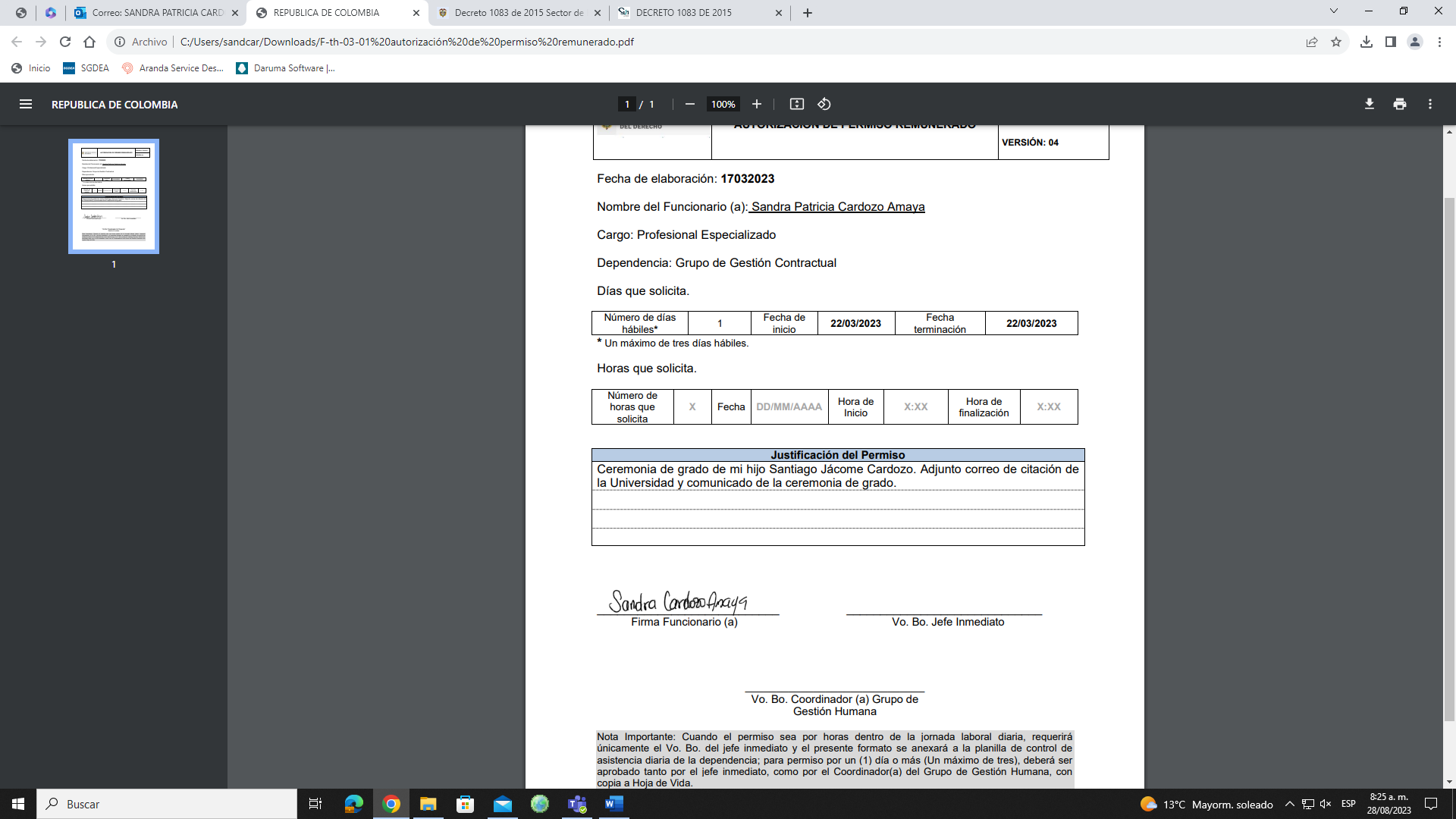 Sandra Cardozo AmayaProfesional Especializado Grupo de Gestión ContractualProponenteLOGISTICA Y GESTION DE NEGOCIOS SASNo. De identificación del Proponente900582854 4Nombre e identificación del representante legalRepresentante Legal - Silvia Patricia Gómez Uzcategui C.C No. 1.127.359.226No. de la propuesta – orden de llegada1Grupo o lotes a los cuales se presentaN/AIntegrantes en caso de proponente plural – con porcentaje de participaciónN/AVERIFICACIÓN DE REQUISITOS JURÍDICOSVERIFICACIÓN DE REQUISITOS JURÍDICOSRequisitoObservaciónCARTA DE PRESENTACIÓN DE LA OFERTAFirmada por el representante legal o el designado en documento de conformación de ut o consorcio.Se aporta documento - Carta de presentación debidamente suscrito por la representante legal del proponente. Se solicita ajustar el apellido de la representante legal.Conclusión y/o requerimiento PENDIENTE SUBSANARAPODERADOSLos proponentes podrán presentar propuestas directamente o por intermedio de apoderado, evento en el cual deberán anexar con la propuesta el poder otorgado en legal forma, en el que se confiera al apoderado, de manera clara y expresa, facultades amplias y suficientes para actuar, obligar y responsabilizar a todos y cada uno de los integrantes en el trámite del presente proceso y en la suscripción del contrato.Los poderes otorgados deberán cumplir con los requisitos exigidos en el código general del proceso para la constitución de apoderados (artículo 74), así como con los aspectos referidos a la autenticación, consularización o apostille y traducción, establecidos por la legislación colombiana.No aplicaConclusión y/o requerimientoNO APLICACERTIFICADO DE EXISTENCIA Y REPRESENTACIÓN LEGAL O CERTIFICADO DE MATRICULA MERCANTILEl proponente deberá allegar el certificado de existencia y representación legal expedido por la cámara de comercio, en el cual se constate la vigencia de la sociedad, la cual no podrá ser inferior al término de ejecución del contrato y un (1) año más; las facultades del representante legal y su objeto social, el cual debe ser relacionado con el objeto de que se pretende contratar a través del presente proceso de selección.Para el caso de consorcios y uniones temporales, cada sociedad integrante de los mismos deberá comprobar su existencia y representación, mediante certificado expedido por la cámara de comercio, el cual deberá contener la información y cumplir las mismas exigencias anteriormente citadas.La fecha de expedición del certificado de existencia y representación legal no podrá ser superior a treinta (30) días calendario anteriores a la estipulada como fecha límite para presentar propuestas. En caso de prórroga del plazo del proceso, el certificado tendrá validez con respecto a la primera fecha de cierre.Certificado Expedido por: Cámara de Comercio de BogotáFecha de Expedición: 12 de octubre de 2023Fecha de renovación: 14 de marzo de 2023Vigencia de la Sociedad: indefinidaObjeto Social:  relacionadoFacultades del Representante Legal: No reposan restricciones Conclusión y/o requerimientoCUMPLEAUTORIZACIÓNCuando el representante legal de la persona jurídica se encuentre limitado para presentar propuesta o para contratar o comprometer a la sociedad, deberá anexar la autorización del órgano social correspondiente, que lo autorice para presentar la propuesta y suscribir el contrato en el caso que le sea adjudicado, conforme lo dispuesto en la invitación pública.No aplicaConclusión y/o requerimientoNO APLICACOPIA DOCUMENTO DE IDENTIDAD DEL REPRESENTANTE LEGALSe aporta copia del documento de identidadConclusión y/o requerimiento CUMPLECERTIFICACIÓN APORTES AL SISTEMA DE SEGURIDAD SOCIAL INTEGRAL Y PARAFISCALESDeberá aportarse la certificación de encontrarse a paz y salvo en materia de seguridad social, suscrito por el revisor fiscal en caso de encontrarse obligado a tenerlo, y/o por el representante legal cuando no se encuentre obligado a tener revisor fiscal. En caso de persona natural se aportará certificado de encontrarse a paz y salvo durante los seis meses anteriores a la presentación de la oferta.Se aporta certificación de paz y salvo suscrita por el revisor fiscal. Se solicita aportar copia del documento de identidad, tarjeta profesional y antecedentes de la junta central de contadores vigente, según lo indicado en los términos de referencia. Conclusión y/o requerimientoPENDIENTE SUBSANARCONSORCIOS, UNIONES TEMPORALES Y/U OTRA FORMA DE ASOCIACIÓNEn caso de consorcio o unión temporal, los integrantes de la forma asociativa indicarán dicha calidad, los términos y extensión de la participación. Adicionalmente deberán indicar la designación de la persona que los representará y señalarán las reglas básicas de la relación entre ellos y su responsabilidad, conforme a lo señalado en el parágrafo 1º del artículo 7º de la Ley 80 de 1993.No aplicaConclusión y/o requerimientoNO APLICACONSULTA EN LA BASE DE MEDIDAS RESTRICTIVAS DE LA UEEl Ministerio de Justicia y del Derecho consultará la Base de Medidas Restrictivas de la UE, atendiendo un compromiso de España 8 como Estado Miembro) con la unión europea Véase www.sanctionsmap.eu  (“EU Restrictive Measures”).Se realiza la consulta y se adjuntaConclusión y/o requerimientoCUMPLEVERIFICACION DE ANTECEDENTES JUDICIALESEl Ministerio de Justicia y del Derecho consultará y verificará, de la página Web de Policía Nacional de Colombia los antecedentes penales del representante legal de la persona jurídica individual, de los representantes legales de los consorcios y/ uniones temporales que van a participar en el presente proceso.Se verifica y se aporta certificado donde no constan antecedentesConclusión y/o requerimientoCUMPLECOMPROMISO ANTICORRUPCIÓNLos proponentes deben suscribir el Compromiso Anticorrupción, en el cual manifiestan su apoyo irrestricto a los esfuerzos del Estado colombiano contra la corrupción. Si se comprueba el incumplimiento del Proponente, sus empleados, representantes, asesores o de cualquier otra persona que en el Proceso de Contratación actúe en su nombre, habrá causal suficiente para el rechazo de la Oferta o para la terminación anticipada del contrato, si el incumplimiento ocurre con posterioridad a la adjudicación del mismo, sin perjuicio de que tal incumplimiento tenga consecuencias adicionales. Anexar FORMATO No. 21 COMPROMISO ANTICORRUPCIÓNSe aporta firmado el formato No. 21 por el representante legal.Conclusión y/o requerimientoCUMPLECERTIFICADO DEL SISTEMA DE INFORMACIÓN Y REGISTRO DE SANCIONES Y CAUSAS DE INHABILIDAD –SIRI– VIGENTE, EXPEDIDO POR LA PROCURADURÍA GENERAL DE LA NACIÓN El Ministerio de Justicia y del Derecho consultará y verificará, de la página Web de la Procuraduría General de la Nación, los antecedentes disciplinarios de quienes van a participar en el presente proceso de conformidad con lo establecido en la Ley 1238 de 2008.Se verifica y se aporta certificado donde no constan antecedentesConclusión y/o requerimientoCUMPLEVERIFICACION DE ANTECEDENTES FISCALESEl Ministerio de Justicia y del Derecho consultará y verificará si el interesado se encuentra señalado en el último Boletín de Responsables Fiscales de la Contraloría General de la República.Se verifica y se aporta certificado donde no constan antecedentesConclusión y/o requerimientoCUMPLEVERIFICACION IMPOSICION MEDIDAS CORRECTIVASEl Ministerio de Justicia y del Derecho verificará, en la página Web de la Policía Nacional de Colombia, la Consulta al RNMC (Sistema Registro Nacional de Medidas Correctivas de la Policía Nacional), de las personas naturales, el representante legal de la persona jurídica individual, de los representantes legales de los consorcios y uniones temporales y de los integrantes de estos, que presenten propuesta en el presente proceso.Se verifica y se aporta certificado donde no constan antecedentesConclusión y/o requerimientoCUMPLECERTIFICACIÓN PAZ Y SALVO OBLIGACIONES ALIMENTARIAS En virtud de lo establecido en el numeral 1 de artículo 6 de la Ley 2097 de 2021 “Por medio de la cual se crea el Registro de Deudores Alimentarios Morosos (REDAM) y se dictan otras disposiciones”, el proponente persona natural, representante legal del proponente y/o de cada uno de los miembros que componen el proponente plural, deberán acreditar que se encuentran a paz y salvo con sus obligaciones alimentarias. Para tal efecto, deberán aportar como parte de su propuesta, certificado expedido por el Ministerio de Tecnologías de la Información y las Comunicaciones MinTic, con fecha de expedición no superior a treinta (30) días calendario anteriores a la fecha de cierre del presente proceso de selección, en el cual se evidencie que no se encuentra inscrito en el Registro de Deudores Alimentarios Morosos.Se aporta certificación REDAM certificando que no se encuentra inscrito en el registro de deudores alimentarios morososConclusión y/o requerimiento CUMPLECOMPROMISO CONFIDENCIALIDAD DEL CONTRATOEl oferente debe allegar junto con la propuesta el FORMATO - COMPROMISO DE CONFIDENCIALIDAD, diligenciado y debidamente suscrito por el Representante Legal del proponente.Se aporta firmado por el representante legalConclusión y/o requerimientoCUMPLEPACTO DE INTEGRIDADEl oferente debe allegar junto con la propuesta el FORMATO - PACTO DE INTEGRIDAD diligenciado y debidamente suscrito por el Representante Legal del proponenteSe aporta firmado por el representante legal. Conclusión y/o requerimientoCUMPLECONCLUSIÓN DE LA VERIFICACIÓN DE REQUISITOS JURIDICOSPENDIENTE SUBSANAR 